SVTTAMembership renewal and Standards - Guidance notes Existing members can renew their membership and standards Online via the National VTTA database – www.vtta.org.uk, as can new members.New and existing members can also pay via the Group Secretary.Subscriptions:Individual Membership - £20Joint Membership - £25 (£12.50 per member)Honorary Life Membership – no feeLife and Joint Life member subscription to the Veteran magazine (optional) - £8 (New Life membership is no longer available)Membership is from 1st January until 31st December. New members elected after the 30th September in any year will be entitled to the privileges of membership until 31st December the following year. Members failing to renew their membership by March 31st are liable to be lapsed and their CTT and VTTA accounts unlinked, so their results will no longer be processed on the VTTA website.To assist in complying with the National rules and ease the administration burden, Individual and Joint members should renew by the 31st December. Renewal maybe online or by sending a completed membership form and fees to the Scottish Secretary by 31st December. Standards Awards: This is a standard payment of £10.00, which covers multiple attempts at all distances.  Members wishing to attain Standards / AATs in the current year must purchase them before they race for the result to qualify for an award.A full explanation of the standards / Age Adjusted Time system will be found in the VTTA Handbook or the National VTTA website.Note 1: If entering SVTTA / CTT events, membership fees must be paid at least 7 days before the event. For the avoidance of doubt, members renewing their membership during the intervening period will not be recognised for Group Championship or National Awards.  Note 2: National VTTA Championship events require that membership fees must be paid no later than the closing date for respective events: minimum 14 days.Note 3: Manual Membership and standards fees should be paid by cheque payable to SVTTA should be returned to the Scottish Group Secretary: --Mr. G. McLaughlanWishawML2 0ARTel: 01698-374201  email: gmclaughlan41@gmail.com 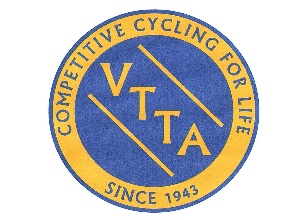                           VETERANS TIME TRIAL ASSOCIATION                                        Application for Membership                                                    Scottish GroupFull Name                                                                                                               2nd Members’ Name     Address                                                                                                                                         Post Code     Telephone                                                                                                                 Date of Birth                                                     2nd Members’ Date of Birth     E mail address    Club (if any)   Date of Application / renewal  SignaturePreferred format for The Veteran magazine: Hard copy or Email (pdf) (Delete as applicable)Please indicate if you are also paying for Standards with this application            Life Member – magazine (optional)         All Honorary Life members exempt from payments except for StandardsPlease complete and return to the Scottish Group Secretary with your cheque made payable to SVTTAMr. G. McLaughlan, 